НА ОБЩЕСТВЕННОЕ ОБСУЖДЕНИЕ ВЫНОСИТСЯ:Проект распоряжения администрации города Орска Оренбургской области «О внесении изменений в распоряжение администрации города Орска от 30 июня . № 365-р»Срок проведения обсуждения в целях общественного контроля составляет 	не менее 5 рабочих дней со дня размещения проекта правового акта – по 21.10.2021 г. включительно.Общественные объединения, юридические и физические лица вправе направить свои предложения к указанному проекту в письменной форме в отдел по закупкам администрации города Орска (. Орск, пр. Ленина 29, каб. 313) или в электронной форме на электронный адрес mo_zakupki@orsk-adm.ru (с пометкой: «ОБЩЕСТВЕННОЕ ОБСУЖДЕНИЕ»).По вопросам, возникающим в процессе общественного обсуждения обращаться по телефону: 8(3537)250484.Предложения общественных объединений, юридических и физических лиц, поступившие в электронной или письменной форме, рассматриваются в 30 дневный срок в соответствии с законодательством Российской Федерации о порядке рассмотрения обращений граждан.По результатам рассмотрения указанных предложений, ответы на них будут размещены на официальном сайте МКУ «Консультационно-методические центр г. Орска» (www.kmc-orsk.ru).            В соответствии с частью 5 статьи 19 Федерального закона                              от 05.04.2013 г. № 44-ФЗ «О контрактной системе в сфере закупок товаров, работ, услуг для обеспечения государственных и муниципальных нужд», постановлением администрации города Орска от 30.12.2015 г. № 7766-п «Об утверждении требований к порядку разработки и принятия правовых актов о нормировании в сфере закупок для обеспечения муниципальных нужд           г. Орска, содержанию указанных актов и обеспечению их исполнения», руководствуясь статьей 25 Устава города Орска:            1. Внести изменения в распоряжение администрации  города  Орска                       от 30 июня . № 365-р «Об утверждении ведомственного перечня отдельных видов товаров, работ, услуг, их потребительских свойств (в том числе качества) и иных характеристик (в том числе предельных цен товаров, работ, услуг) к ним на обеспечение функций «Администрации города Орска» и подведомственных ей казенных учреждений, бюджетных учреждений» и нормативных затрат на обеспечение функций «Администрации города Орска» и подведомственных ей казенных учреждений, бюджетных учреждений» с учетом ранее внесенных изменений и дополнений:           1.1. Приложение № 2 «Нормативные затраты на обеспечение функций «Администрации города Орска» и подведомственных ей казенных учреждений, бюджетных учреждений» изложить в новой редакции согласно приложению.            2. Распоряжение вступает в силу со дня его подписания.           3. Контроль за исполнением настоящего распоряжения возложить на заместителя главы города – руководителя аппарата администрации города. Заместитель главы города - руководитель аппаратаадминистрации города			                                    А.О. Воробьёв                                                                                              Приложение                                                 к распоряжению                                                                     администрации города Орска                                                                     от __________  № _________НОРМАТИВНЫЕ ЗАТРАТЫна обеспечение функций «Администрации города Орска»и подведомственных ей казенных учреждений, бюджетных учреждений1. Затраты на информационно-коммуникационные технологии1.1. Затраты на услуги связи Затраты на абонентскую плату за услуги местной, внутризоновой,                                               междугородней, международной телефонной связи () определяются по формуле: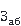  ;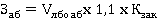 где:  -  объем освоенных лимитов бюджетных обязательств отчетного финансового года на заключение и оплату муниципальных контрактов, предметом которых является абонентская плата за услуги местной, внутризоновой, междугородней, международной телефонной связи;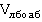  - коэффициент закупа не более 9.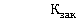             В случае отсутствия фактически освоенных лимитов бюджетных обязательств отчетного периода следует руководствоваться нормативами:Таблица 11.1.2. Затраты на повременную оплату местных, внутризоновых, междугородних и международных телефонных соединений () определяются по формуле: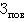 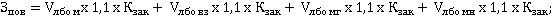  где:  – объем освоенных лимитов бюджетных обязательств отчетного финансового года на заключение и оплату муниципальных контрактов, предметом которых является предоставление услуг местных телефонных соединений;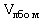  - объем освоенных лимитов бюджетных обязательств отчетного финансового года на заключение и оплату муниципальных контрактов, предметом которых является предоставление услуг внутризоновых телефонных соединений;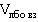  - объем освоенных лимитов бюджетных обязательств отчетного финансового года на заключение и оплату муниципальных контрактов, предметом которых является предоставление услуг междугородних телефонных соединений;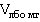               - объем освоенных лимитов бюджетных обязательств отчетного финансового года на заключение и оплату муниципальных контрактов, предметом которых является предоставление услуг международных телефонных соединений;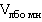                 - коэффициент закупа не более 9.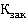             В случае  отсутствия  фактически  освоенных  лимитов  бюджетных  обязательств отчетного периода следует руководствоваться нормативами:Таблица 11.1.3.  Затраты на оплату услуг подвижной связи () определяются по формуле: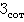  ;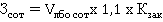             где: - объем освоенных лимитов бюджетных обязательств отчетного финансового года на заключение и оплату муниципальных контрактов, предметом которых является предоставление услуг подвижной телефонной связи;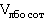               - - коэффициент закупа не более 9.            В случае  отсутствия  фактически  освоенных  лимитов  бюджетных  обязательств отчетного периода следует руководствоваться нормативами:Таблица 1Затраты на передачу данных с использованием информационно-телекоммуникационной сети Интернет (далее - сеть Интернет) и услуги интернет-провайдеров для планшетных компьютеров () определяются по формуле: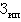  ;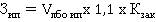 где: - объем освоенных лимитов бюджетных обязательств отчетного финансового года на заключение и оплату муниципальных контрактов, предметом которых является предоставление услуг интернет-провайдеров для планшетных компьютеров;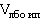                  - коэффициент закупа не более 9.            В случае  отсутствия  фактически  освоенных  лимитов  бюджетных  обязательств отчетного периода следует руководствоваться нормативами:Таблица 11.1.5. Затраты на сеть Интернет и услуги интернет-провайдеров () определяются по формуле: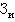  ;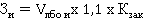 где: - объем освоенных лимитов бюджетных обязательств отчетного финансового года на заключение и оплату муниципальных контрактов, предметом которых является предоставление услуг интернет-провайдеров;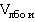              - коэффициент закупа не более 9.            В случае  отсутствия  фактически  освоенных  лимитов  бюджетных  обязательств отчетного периода следует руководствоваться нормативами:Таблица 11.1.6. Затраты на оплату услуг по предоставлению цифровых потоков для коммутируемых телефонных соединений () определяются по формуле: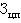  ;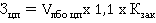 где: - объем освоенных лимитов бюджетных обязательств отчетного финансового года на заключение и оплату муниципальных контрактов, предметом которых является предоставление услуг по предоставлению цифровых потоков для коммутируемых телефонных соединений;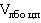                 - коэффициент закупа не более 9.            В случае  отсутствия  фактически  освоенных  лимитов  бюджетных  обязательств отчетного периода следует руководствоваться нормативами:Таблица 11.1.7. Затраты на оплату иных услуг связи () определяются по формуле: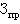  ;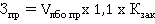 где: - объем освоенных лимитов бюджетных обязательств отчетного финансового года на заключение и оплату муниципальных контрактов, предметом которых является предоставление иных услуг связи;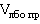                  - коэффициент закупа не более 9.            В случае  отсутствия  фактически  освоенных  лимитов  бюджетных  обязательств отчетного периода следует руководствоваться нормативами:	    Таблица 1Затраты на содержание имуществаПри определении затрат на содержание имущества  применяется перечень работ по техническому обслуживанию, ремонту и регламентно-профилактическому ремонту, нормативам трудозатрат на их выполнение, установленный в эксплуатационной документации или утвержденном техническом задании на оказание таких услуг.1.2.1. Затраты на техническое обслуживание, ремонт и регламентно-профилактический ремонт вычислительной техники () определяются по формуле: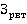  ;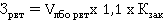 где: - объем освоенных лимитов бюджетных обязательств отчетного финансового года на заключение и оплату муниципальных контрактов, предметом которых является предоставление услуг на техническое обслуживание, ремонт и регламентно-профилактический ремонт вычислительной техники;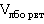              - коэффициент закупа не более 9.В случае отсутствия фактически освоенных лимитов бюджетных обязательств отчетного периода следует руководствоваться нормативами:                                                                                                                        Таблица 11.2.2. Затраты на техническое обслуживание, ремонт и регламентно-профилактический ремонт оборудования по обеспечению безопасности информации () определяются по формуле: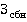  ;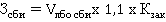 где: - объем освоенных лимитов бюджетных обязательств отчетного финансового года на заключение и оплату муниципальных контрактов, предметом которых является предоставление услуг по техническому обслуживанию, ремонту и регламентно-профилактическому ремонту оборудования по обеспечению безопасности информации;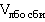                - коэффициент закупа не более 9.В случае отсутствия фактически освоенных лимитов бюджетных обязательств отчетного периода следует руководствоваться нормативами:Таблица 11.2.3. Затраты на техническое обслуживание, ремонт и регламентно-профилактический ремонт системы телефонной связи (автоматизированных телефонных станций), монтажные работы локальных сетей () определяются по формуле: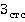  ;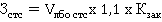 где: - объем освоенных лимитов бюджетных обязательств отчетного финансового года на заключение и оплату муниципальных контрактов, предметом которых является предоставление услуг по техническому обслуживанию, ремонту и регламентно-профилактическому ремонту системы телефонной связи;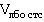              - коэффициент закупа не более 9.В случае отсутствия фактически освоенных лимитов бюджетных обязательств отчетного периода следует руководствоваться нормативами:Таблица 11.2.4. Затраты на техническое обслуживание, ремонт и регламентно-профилактический ремонт локальных вычислительных сетей () определяются по формуле: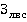  ;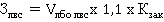 где: - объем освоенных лимитов бюджетных обязательств отчетного финансового года на заключение и оплату муниципальных контрактов, предметом которых является предоставление услуг по техническому обслуживанию, ремонту и регламентно-профилактическому ремонту локальных вычислительных сетей;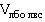               - коэффициент закупа не более 9.В случае отсутствия фактически освоенных лимитов бюджетных обязательств отчетного периода следует руководствоваться нормативами:                                                                                                                        Таблица 11.2.5. Затраты на техническое обслуживание, ремонт и регламентно-профилактический ремонт систем бесперебойного питания () определяются по формуле: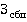  ;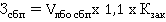 где: - объем освоенных лимитов бюджетных обязательств отчетного финансового года на заключение и оплату муниципальных контрактов, предметом которых является предоставление услуг по техническому обслуживанию, ремонту и регламентно-профилактическому ремонту систем бесперебойного питания;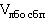            - коэффициент закупа не более 9.В случае отсутствия фактически освоенных лимитов бюджетных обязательств отчетного периода следует руководствоваться нормативами:Таблица 1          1.2.6. Затраты на техническое обслуживание, ремонт и регламентно-профилактический ремонт принтеров, многофункциональных устройств, копировальных аппаратов и иной оргтехники () определяются по формуле: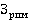  ;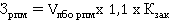 где: - объем освоенных лимитов бюджетных обязательств отчетного финансового года на заключение и оплату муниципальных контрактов, предметом которых является предоставление услуг по техническому обслуживанию, ремонту и регламентно-профилактическому ремонту принтеров, многофункциональных устройств, копировальных аппаратов и иной оргтехники;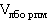                   - коэффициент закупа не более 9.В случае отсутствия фактически освоенных лимитов бюджетных обязательств отчетного периода следует руководствоваться нормативами:                                                                                                                        Таблица 1             1.2.7. Затраты на техническое обслуживание, ремонт и заправку картриджей для лазерных принтеров  (Зторзк) определяются по формуле:Зторзк= Vлбо торзк х1,1х Кзак  ;где:Vлбо торзк- объем освоенных лимитов бюджетных обязательств отчетного финансового года на заключение и оплату муниципальных контрактов, предметом которых является предоставление услуг по техническому обслуживанию, ремонту и заправке картриджей для лазерных принтеров;                  - коэффициент закупа не более 9.В случае отсутствия фактически освоенных лимитов бюджетных обязательств отчетного периода следует руководствоваться нормативами:                                                                                                                        Таблица 1Затраты на приобретение прочих работ и услуг, не относящиеся к затратам на услуги связи, аренду и содержание имуществаВ нормативные затраты на оплату услуг по сопровождению программного обеспечения и приобретению простых (неисключительных) лицензий на использование программного обеспечения не входят затраты на приобретение общесистемного программного обеспечения.Затраты на оплату услуг по сопровождению справочно-правовых систем и обслуживанию информационных систем () определяются по формуле: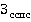  ;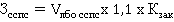 где: - объем освоенных лимитов бюджетных обязательств отчетного финансового года на заключение и оплату муниципальных контрактов, предметом которых является предоставление услуг по сопровождению справочно-правовых систем;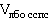                   - коэффициент закупа не более 9.В случае отсутствия фактически освоенных лимитов бюджетных обязательств отчетного периода следует руководствоваться нормативами:                                                                                                                        Таблица 1Затраты на оплату услуг по сопровождению и приобретению (передаче) неисключительных прав на использование программного обеспечения, исключительных прав на программное обеспечение и иного программного обеспечения (неисключительная лицензия на использование программного обеспечения) () определяются по формуле: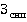  ;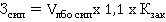 где: - объем освоенных лимитов бюджетных обязательств отчетного финансового года на заключение и оплату муниципальных контрактов, предметом которых является предоставление услуг по сопровождению и приобретению иного программного обеспечения;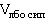                 - коэффициент закупа не более 9.В случае отсутствия фактически освоенных лимитов бюджетных обязательств за отчетный период следует руководствоваться нормативами:Таблица 1Затраты на оплату услуг, связанных с обеспечением безопасности информации (), определяются по формуле: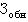  ;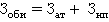 где: – затраты на проведение аттестационных, проверочных и контрольных мероприятий;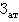  – затраты на приобретение простых (неисключительных) лицензий на использование программного обеспечения по защите информации.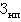 В случае отсутствия фактически освоенных лимитов бюджетных обязательств за отчетный период следует руководствоваться нормативами:Таблица 1Затраты на проведение аттестационных, проверочных и контрольных мероприятий () определяются по формуле: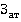  ;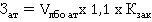 где: - объем освоенных лимитов бюджетных обязательств отчетного финансового года на заключение и оплату муниципальных контрактов, предметом которых является предоставление услуг по проведению аттестационных, проверочных и контрольных мероприятий;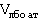                 - коэффициент закупа не более 9.В случае отсутствия фактически освоенных лимитов бюджетных обязательств за отчетный период следует руководствоваться нормативами:Таблица 1Затраты на приобретение простых (неисключительных) лицензий на использование программного обеспечения по защите информации () определяются по формуле: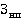  ;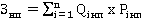 где: - количество приобретаемых простых (неисключительных) лицензий на использование программного обеспечения по защите информации согласно приложению № 1;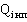  цена единицы простой (неисключительной) лицензии на использование программного обеспечения по защите информации согласно приложению № 1.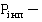 Затраты на приобретение основных средствЗатраты на приобретение основных средств (Зосн.ср) определяются по формуле: ;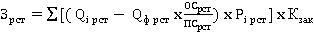 где:Qi oc - планируемое к приобретению количество основных средств согласно приложению № 2;Qф ос- фактическое количество основных средств согласно приложению № 2;ОСос - остаточная стоимость основных средств;ПСос - первоначальная стоимость основных средств; Р i ос – цена одного основного средства, определяемая согласно приложению № 2;  - коэффициент закупа не более 9.1.4.1. Затраты на приобретение мебели () определяются по формуле: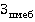  ;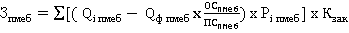 где: - планируемое к приобретению количество мебели, определяемое в соответствии с приложениями № 4, № 5, № 6;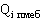  - фактическое количество мебели;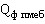  - остаточная стоимость мебели;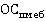  - первоначальная стоимость мебели;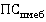  – цена одной единицы мебели, определяемая в соответствии  с приложениями № 4, № 5, № 6;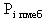  - коэффициент закупа не более 9.               1.4.2. Затраты на приобретение систем кондиционирования () определяются по формуле: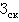  ;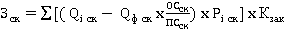 где: - планируемое к приобретению количество систем кондиционирования, определяемое в соответствии  с приложением № 7;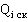  - фактическое количество систем кондиционирования;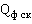  - остаточная стоимость систем кондиционирования;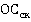  - первоначальная стоимость систем кондиционирования;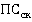  – цена одной единицы системы кондиционирования, определяемая в  соответствии  с приложением № 7;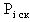                    - коэффициент закупа не более 9.               1.4.3. Затраты на приобретение блока наружного кондиционера (Збнк) определяются по формуле:;где:- планируемое к приобретению количество блоков наружных кондиционеров согласно приложению № 7;- фактическое количество блоков наружных кондиционеров; - остаточная стоимость блоков наружных кондиционеров;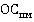  - первоначальная стоимость блока наружного кондиционера;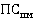  - цена одного блока наружного кондиционера, определяемая согласно приложению № 7;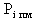                  - коэффициент закупа не более 9.1.4.4. Затраты на приобретение прочих основных средств определяются по формуле:Зпр = ΣQiпр x Piпр ;где:Qiпр - количество приобретаемого прочего основного средства согласно приложениям № 8, № 9, № 10, № 11;Piпр - цена одного основного средства согласно приложениям  № 8, № 9, № 10,                 № 11.	Затраты на приобретение материальных запасов Затраты на приобретение комплектующих и других запасных частей для вычислительной техники () определяются по формуле: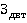  ;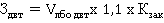 где: - объем освоенных лимитов бюджетных обязательств отчетного финансового года на заключение и оплату муниципальных контрактов, предметом которых является приобретение комплектующих и других запасных частей для вычислительной техники;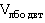                    - коэффициент закупа не более 9.В случае отсутствия фактически освоенных лимитов бюджетных обязательств за отчетный период следует руководствоваться нормативами:Таблица 1 Затраты на приобретение носителей информации, в том числе магнитных и оптических носителей информации  (), определяются по формуле: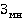  ;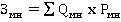 где: - количество носителей информации согласно приложению № 3;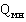  - цена 1 единицы носителя информации согласно приложению № 3.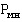 В случае отсутствия фактически освоенных лимитов бюджетных обязательств за отчетный период следует руководствоваться нормативами:Таблица 1 Затраты на приобретение расходных материалов для принтеров, многофункциональных устройств, копировальных аппаратов и иной оргтехники () определяются по формуле: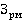  ;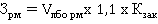 где: - объем освоенных лимитов бюджетных обязательств отчетного финансового года на заключение и оплату муниципальных контрактов, предметом которых является предоставление услуг по приобретению расходных материалов для принтеров, многофункциональных устройств, копировальных аппаратов и иной оргтехники;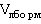                    - коэффициент закупа не более 9.В случае отсутствия фактически освоенных лимитов бюджетных обязательств за отчетный период следует руководствоваться нормативамТаблица 1 Затраты на приобретение запасных частей и деталей для принтеров, многофункциональных устройств, копировальных аппаратов и иной оргтехники () определяются по формуле: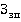  ;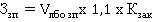 где: - объем освоенных лимитов бюджетных обязательств отчетного финансового года на заключение и оплату муниципальных контрактов, предметом которых является предоставление на приобретение запасных частей и деталей для принтеров, многофункциональных устройств, копировальных аппаратов и иной оргтехники;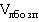  - коэффициент закупа не более 9.В случае отсутствия фактически освоенных лимитов бюджетных обязательств за отчетный период следует руководствоваться нормативами:Таблица 1 Затраты на приобретение прочих материальных запасов (Зпмз) определяются по формуле:                                           Зпмз = ∑ Qпмз  × P пмз;где:Qпмз  - количество прочих материальных запасов согласно приложению № 3.1;                 Pпмз  - цена 1 единицы прочих материальных запасов согласно приложению № 3.1.2. Прочие затраты2.1. Затраты на услуги связи Затраты на оплату услуг специальной связи по приему, обработке, хранению, доставке и вручению следующих отправлений: пакетной корреспонденции, посылок, упаковок в твердой таре и т.д. () определяются по формуле: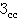  ;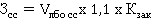 где: - объем освоенных лимитов бюджетных обязательств отчетного финансового года на заключение и оплату муниципальных контрактов, предметом которых является предоставление услуг специальной связи;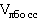                      - коэффициент закупа не более 9.            В случае  отсутствия  фактически  освоенных  лимитов  бюджетных  обязательств отчетного периода следует руководствоваться нормативами:Таблица 1 Затраты на оплату услуг почтовой связи () определяются по формуле: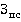  ;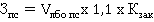 где: - объем освоенных лимитов бюджетных обязательств отчетного финансового года на заключение и оплату муниципальных контрактов, предметом которых является предоставление услуг почтовой связи;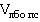                     - коэффициент закупа не более 9.            В случае  отсутствия  фактически  освоенных  лимитов  бюджетных  обязательств отчетного периода следует руководствоваться нормативами:Таблица 1 Затраты на услуги, связанные с проездом и наймом жилого помещения в связи с командированием работников2.2.1. Затраты по контракту на проезд к месту командирования и обратно () 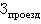 определяются по формуле: ;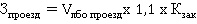 где: - объем освоенных лимитов бюджетных обязательств отчетного финансового года на заключение и оплату муниципальных контрактов, предметом которых является оказание услуг, связанных с проездом к месту командирования и обратно;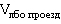                    - коэффициент закупа не более 9.               В случае  отсутствия  фактически  освоенных  лимитов  бюджетных  обязательств отчетного периода следует руководствоваться нормативами:Таблица 12.2.2. Затраты по найму жилого помещения на период                                   командирования () определяются по формуле: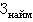  ;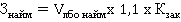 где: - объем освоенных лимитов бюджетных обязательств отчетного финансового года на заключение и оплату муниципальных контрактов, предметом которых является оказание услуг, связанных с наймом жилого помещения на период командирования;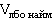                   - коэффициент закупа не более 9.              В случае  отсутствия  фактически  освоенных  лимитов  бюджетных  обязательств отчетного периода следует руководствоваться нормативами:Таблица 12.2.3. Затраты по контракту на гостиничные услуги на период                                   командирования (Згу) определяются по формуле:З гу = Vлбо гу х 1,1 х Кзак;где:Vлбо гу - объем освоенных лимитов бюджетных обязательств отчетного финансового года на заключение и оплату муниципальных контрактов, предметом которых является оказание услуг, связанных с наймом жилого помещения на период командирования;                  - коэффициент закупа не более 9.              В случае  отсутствия  фактически  освоенных  лимитов  бюджетных  обязательств отчетного периода следует руководствоваться нормативами:Таблица 12.3. Затраты на коммунальные услугиЗатраты на электроснабжение () определяются по формуле: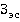 ;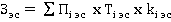 где: – расчетная потребность в i-виде электричества, которая определяется по фактическим данным за предыдущий финансовый год;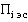  –i-й регулируемый тариф на электроэнергию;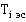  - коэффициент роста цен в соответствии со сценарными условиями социально-экономического развития Оренбургской области на соответствующий финансовый год.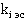  Затраты на теплоснабжение () определяются по формуле: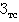 ;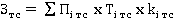 где: – расчетная потребность в теплоэнергии, которая определяется по фактическим данным за предыдущий финансовый год;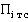  – регулируемый тариф на теплоснабжение;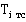  - коэффициент роста цен в соответствии со сценарными условиями социально-экономического развития Оренбургской области на соответствующий финансовый год.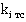  Затраты на горячее водоснабжение () определяются по формуле: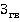 ;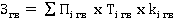 где: – расчетная потребность в горячем водоснабжении, которая определяется по фактическим данным за предыдущий финансовый год;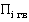  – регулируемый тариф на горячее водоснабжение;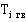  - коэффициент роста цен в соответствии со сценарными условиями социально-экономического развития Оренбургской области на соответствующий финансовый год.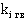  Затраты на холодное водоснабжение и водоотведение () определяются по формуле: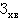  + ;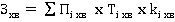 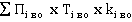 где: – расчетная потребность в холодном водоснабжении, которая определяется по фактическим данным за предыдущий финансовый год;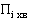  – регулируемый тариф на холодное водоснабжение;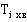  - коэффициент роста цен в соответствии со сценарными условиями социально-экономического развития Оренбургской области на соответствующий финансовый год;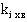  – расчетная потребность в водоотведении, которая определяется по фактическим данным за предыдущий финансовый год;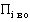  – регулируемый тариф на водоотведение;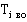  - коэффициент роста цен в соответствии со сценарными условиями социально-экономического развития Оренбургской области на соответствующий финансовый год.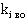 Затраты на вывоз коммунальных отходов () определяются по формуле: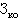  ;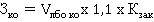 где: - объем освоенных лимитов бюджетных обязательств отчетного финансового года на заключение и оплату муниципальных контрактов, предметом которых является оказание услуг по вывозу коммунальных отходов;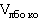                    - коэффициент закупа не более 9.2.4. Затраты на содержание имущества, не отнесенные к затратам на содержание имущества в рамках затрат на информационно-коммуникационные технологииТакие затраты не подлежат отдельному расчету, если они включены в общую стоимость комплексных услуг управляющей компании.               2.4.1. Затраты на техническое обслуживание и регламентно-профилактический             ремонт систем охранно-тревожной сигнализации () определяются по формуле: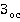  ;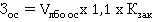 где: - объем освоенных лимитов бюджетных обязательств отчетного финансового года на заключение и оплату муниципальных контрактов, предметом которых является оказание услуг по техническому обслуживанию и регламентно-профилактическому ремонту систем охранно-тревожной сигнализации;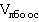                    - коэффициент закупа не более 9.               В случае  отсутствия  фактически  освоенных  лимитов  бюджетных  обязательств отчетного периода следует руководствоваться нормативами:Таблица 12.4.2. Затраты на проведение текущего ремонта помещения ()  определяются с учетом требований Положения об организации и проведении реконструкции, ремонта и технического обслуживания жилых зданий, объектов коммунального и социально-культурного назначения ВСН 58-88(р), утвержденного приказом Государственного комитета по архитектуре и градостроительству при Госстрое СССР от 23 ноября . N 312, но не более 1 раза в 3 года по формуле: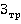  ;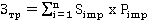 где: - площадь здания, планируемая к проведению текущего ремонта;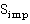  - цена текущего ремонта  площади здания.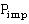               2.4.3. Затраты на оплату услуг по обслуживанию и уборке помещения () определяются по формуле: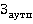  ;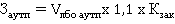 где: - объем освоенных лимитов бюджетных обязательств отчетного финансового года на заключение и оплату муниципальных контрактов, предметом которых является оказание услуг по обслуживанию и уборке помещения;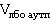                   - коэффициент закупа не более 9.               В случае  отсутствия  фактически  освоенных  лимитов  бюджетных  обязательств отчетного периода следует руководствоваться нормативами:Таблица 1              2.4.4. Затраты на оплату услуг по управлению, содержанию и текущему ремонту              многоквартирного дома (Зтрмд) определяются по формуле:;
 где: - объем освоенных лимитов бюджетных обязательств отчетного финансового года на заключение и оплату муниципальных контрактов, предметом которых является оказание услуг по управлению, содержанию и текущему ремонту              многоквартирного дома;                    - коэффициент закупа не более 9.               В случае  отсутствия  фактически  освоенных  лимитов  бюджетных  обязательств отчетного периода следует руководствоваться нормативами:Таблица 1               2.4.5. Затраты на техническое обслуживание и регламентно-профилактический ремонт лифтов () определяются по формуле: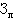  ;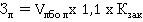 где: - объем освоенных лимитов бюджетных обязательств отчетного финансового года на заключение и оплату муниципальных контрактов, предметом которых является оказание услуг по техническому обслуживанию и регламентно-профилактическому ремонту лифтов;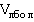                - коэффициент закупа не более 9.               В случае  отсутствия  фактически  освоенных  лимитов  бюджетных  обязательств отчетного периода следует руководствоваться нормативами:Таблица 1               2.4.6. Затраты на техническое обслуживание и регламентно-профилактический ремонт индивидуального теплового пункта, в том числе на подготовку отопительной системы к зимнему сезону (), определяются по формуле: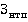  ;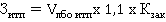 где: - объем освоенных лимитов бюджетных обязательств отчетного финансового года на заключение и оплату муниципальных контрактов, предметом которых является оказание услуг по техническому обслуживанию и регламентно-профилактическому ремонту теплового пункта, в том числе на подготовку отопительной системы к зимнему сезону;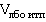                   - коэффициент закупа не более 9.               В случае  отсутствия  фактически  освоенных  лимитов  бюджетных  обязательств отчетного периода следует руководствоваться нормативами:Таблица 12.4.7. Затраты на техническое обслуживание и ремонт транспортных средств (замена агрегатов, деталей транспортных средств, ремонт шин легковых автомобилей, включая регулировку и балансировку колес, контрольно-диагностические услуги и прочие ремонты транспортных средств) () определяются по формуле: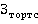  ;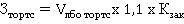 где: - объем освоенных лимитов бюджетных обязательств отчетного финансового года на заключение и оплату муниципальных контрактов, предметом которых является оказание услуг по техническому обслуживанию и ремонту транспортных средств;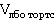                     - коэффициент закупа не более 9.               В случае  отсутствия  фактически  освоенных  лимитов  бюджетных  обязательств отчетного периода следует руководствоваться нормативами:Таблица 12.4.8. Затраты на оплату услуг по комплексной автомойке транспортных средств (Зкатрср) определяются по формуле:;где:Vлбо.катрср - объем освоенных лимитов бюджетных обязательств отчетного финансового года на заключение и оплату муниципальных контрактов, предметом которых является оказание услуг по комплексной автомойке транспортных средств;                    - коэффициент закупа не более 9.                В случае  отсутствия  фактически  освоенных  лимитов  бюджетных  обязательств отчетного периода следует руководствоваться нормативами:Таблица 1          2.4.9. Затраты на техническое обслуживание и регламентно-профилактический ремонт бытового оборудования определяются (З торбо) по формуле:;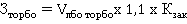 где: - объем освоенных лимитов бюджетных обязательств отчетного финансового года на заключение и оплату муниципальных контрактов, предметом которых является оказание услуг по техническому обслуживанию и регламентно-профилактическому ремонту бытового оборудования;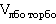                     - коэффициент закупа не более 9.               В случае  отсутствия  фактически  освоенных  лимитов  бюджетных  обязательств отчетного периода следует руководствоваться нормативами:Таблица 1                2.4.10. Затраты на техническое обслуживание и регламентно-профилактический ремонт системы водоснабжения и очистки канализационных труб, колодцев ливневых труб (Зсвиочкантруб) определяются по формуле:;где:Vсвиочкантруб - объем освоенных лимитов бюджетных обязательств отчетного финансового года на заключение и оплату муниципальных контрактов, предметом которых является оказание услуг по техническому обслуживанию и регламентно-профилактическому ремонту системы водоснабжения и очистки канализационных труб, колодцев ливневых труб;                   - коэффициент закупа не более 9.               В случае  отсутствия  фактически  освоенных  лимитов  бюджетных  обязательств отчетного периода следует руководствоваться нормативами:Таблица 1               2.4.11. Затраты на техническое обслуживание и регламентно-профилактический ремонт систем кондиционирования и вентиляции () определяются по формуле: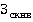 ;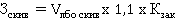 где: - объем освоенных лимитов бюджетных обязательств отчетного финансового года на заключение и оплату муниципальных контрактов, предметом которых является оказание услуг по техническому обслуживанию и регламентно-профилактическому ремонту систем кондиционирования и вентиляции;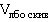                    - коэффициент закупа не более 9.                В случае отсутствия фактически освоенных лимитов бюджетных обязательств отчетного периода следует руководствоваться нормативами: Таблица 1                2.4.12. Затраты на техническое обслуживание и регламентно-профилактический ремонт систем пожарной сигнализации () определяются по формуле: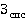  ;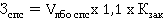 где: - объем освоенных лимитов бюджетных обязательств отчетного финансового года на заключение и оплату муниципальных контрактов, предметом которых является оказание услуг по техническому обслуживанию и регламентно-профилактическому ремонту систем пожарной сигнализации;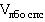                     - коэффициент закупа не более 9.               В случае  отсутствия  фактически  освоенных  лимитов  бюджетных  обязательств отчетного периода следует руководствоваться нормативами:Таблица 1                  2.4.13. Затраты на техническое обслуживание и регламентно-профилактический ремонт систем видеонаблюдения ( ) определяются по формуле: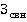  ;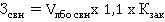 где: - объем освоенных лимитов бюджетных обязательств отчетного финансового года на заключение и оплату муниципальных контрактов, предметом которых является оказание услуг по техническому обслуживанию и регламентно-профилактическому ремонту систем видеонаблюдения;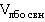                     - коэффициент закупа не более 9.               В случае  отсутствия  фактически  освоенных  лимитов  бюджетных  обязательств отчетного периода следует руководствоваться нормативами:Таблица 1                2.4.14. Затраты на техническое обслуживание исправленных и работоспособных средств пожаротушения (огнетушителей) (Зирсп) определяются по формуле:;где: - объем освоенных лимитов бюджетных обязательств отчетного финансового года на заключение и оплату муниципальных контрактов, предметом которых является оказание услуг по техническому обслуживанию исправленных и работоспособных средств пожаротушения (огнетушителей);                    - коэффициент закупа не более 9.               В случае  отсутствия  фактически  освоенных  лимитов  бюджетных  обязательств отчетного периода следует руководствоваться нормативами:Таблица 1Такие затраты не подлежат отдельному расчету, если они включены в общую стоимость комплексных услуг управляющей компании.               2.4.15. Затраты на ремонт наружного освещения (замена галогенных прожекторов на светодиодные архитектурные светильники) здания администрации г. Орска () определяются по формуле: ;где: - объем освоенных лимитов бюджетных обязательств отчетного финансового года на заключение и оплату муниципальных контрактов, предметом которых является оказание услуг по техническому обслуживанию и регламентно-профилактическому ремонту систем охранно-тревожной сигнализации;                   - коэффициент закупа не более 9.               В случае  отсутствия  фактически  освоенных  лимитов  бюджетных  обязательств отчетного периода следует руководствоваться нормативами:Таблица 1                2.4.16. Затраты на ремонт системы электроснабжения чердачного помещения здания администрации г. Орска () определяются по формуле: ;где: - объем освоенных лимитов бюджетных обязательств отчетного финансового года на заключение и оплату муниципальных контрактов, предметом которых является оказание услуг по техническому обслуживанию и регламентно-профилактическому ремонту систем охранно-тревожной сигнализации;                   - коэффициент закупа не более 9.               В случае  отсутствия  фактически  освоенных  лимитов  бюджетных  обязательств отчетного периода следует руководствоваться нормативами:Таблица 1 Затраты на приобретение прочих работ и услуг, не относящиеся к затратам на услуги связи, оплату услуг, связанных с проездом и наймом жилого помещения в связи с командированием работников, а также к затратам на коммунальные услуги, содержание имущества в рамках прочих затрат и затратам на приобретение прочих работ и услуг в рамках затрат на информационно-коммуникационные технологии              2.5.1. Затраты на оплату типографских работ (услуг) (р), определяются по формуле: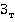                                                  Зтр = V лботр × 1,1 × К зак;где:V лботр - объем освоенных лимитов бюджетных обязательств отчетного финансового года на заключение и оплату муниципальных контрактов, предметом которых являются типографские работы (услуги);К зак -коэффициент закупа не более 9.              В случае  отсутствия  фактически  освоенных  лимитов  бюджетных  обязательств отчетного периода следует руководствоваться нормативами:Таблица 1              2.5.2. Затраты на информационное освещение деятельности общественной палаты в печатных изданиях и в Интернете  (З инфосв) определяются по формуле:Зинфосв= V лбоинфосв х1,1хКзак ;где:V лбоинфосв - объем освоенных лимитов бюджетных обязательств отчетного финансового года на заключение и оплату муниципальных контрактов, предметом которых является информационное освещение деятельности общественной палаты в печатных изданиях и в Интернете;                 - коэффициент закупа не более 9.             В случае  отсутствия  фактически  освоенных  лимитов  бюджетных  обязательств отчетного периода следует руководствоваться нормативами:Таблица 12.5.3. Затраты на приобретение информационных услуг, которые включают в себя  приобретение периодических печатных изданий, справочной литературы, а также подачу объявлений в печатные издания (), определяются по формуле: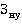  ;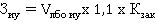 где: - объем освоенных лимитов бюджетных обязательств отчетного финансового года на заключение и оплату муниципальных контрактов, предметом которых является приобретение информационных услуг, которые включают в себя  приобретение периодических печатных изданий, справочной литературы, а также подача объявлений в печатные издания;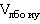                    - коэффициент закупа не более 9.             В случае  отсутствия  фактически  освоенных  лимитов  бюджетных  обязательств отчетного периода следует руководствоваться нормативами:Таблица 1               2.5.4. Затраты на проведение предрейсового и послерейсового осмотра водителей транспортных средств () определяются по формуле: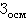 ;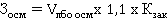 где: - объем освоенных лимитов бюджетных обязательств отчетного финансового года на заключение и оплату муниципальных контрактов, предметом которых является оказание услуг по проведению предрейсового и послерейсового осмотра водителей транспортных средств;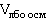                    - коэффициент закупа не более 9.             В случае  отсутствия  фактически  освоенных  лимитов  бюджетных  обязательств отчетного периода следует руководствоваться нормативами:Таблица 1                2.5.5. Затраты на оплату услуг вневедомственной охраны () определяются по формуле: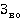  ;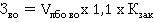 где: - объем освоенных лимитов бюджетных обязательств отчетного финансового года на заключение и оплату муниципальных контрактов, предметом которых является оказание услуг вневедомственной охраны;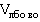                     - коэффициент закупа не более 9.               В случае  отсутствия  фактически  освоенных  лимитов  бюджетных  обязательств отчетного периода следует руководствоваться нормативами:Таблица 1                2.5.6. Затраты на приобретение полисов обязательного страхования гражданской ответственности владельцев транспортных средств () определяются по формуле: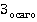  ;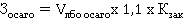 где: - объем освоенных лимитов бюджетных обязательств отчетного финансового года на заключение и оплату муниципальных контрактов, предметом которых является оказание услуг по приобретению полисов обязательного страхования гражданской ответственности владельцев транспортных средств;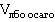                 - коэффициент закупа не более 9.               В случае  отсутствия  фактически  освоенных  лимитов  бюджетных  обязательств отчетного периода следует руководствоваться нормативами:Таблица 1           2.5.7. Затраты на прочее страхование (Зпс) определяются по формуле:                                                    Зпс = V лбопс × 1,1 × К зак; где:V лбо пс - объем освоенных лимитов бюджетных обязательств отчетного финансового года на заключение и оплату муниципальных контрактов, предметом которых является прочее страхование;                   - коэффициент закупа не более 9.               В случае  отсутствия  фактически  освоенных  лимитов  бюджетных  обязательств отчетного периода следует руководствоваться нормативами:Таблица 1           2.5.8. Затраты на оплату услуг независимых экспертов (Знэ) определяются по формуле: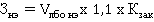 Знэ = V лбо нэ х1,1хК зак;где:Vлбо кэ - объем освоенных лимитов бюджетных обязательств отчетного финансового года на заключение и оплату муниципальных контрактов, предметом которых является оказание услуг независимых экспертов;                   - коэффициент закупа не более 9.               В случае  отсутствия  фактически  освоенных  лимитов  бюджетных  обязательств отчетного периода следует руководствоваться нормативами:Таблица 1           2.5.9. Затраты на монтаж систем кондиционирования (Здск) определяются по формуле:Здск = V лбо дск х 1,1 х К зак;где:Vлбо дск - объем освоенных лимитов бюджетных обязательств отчетного финансового года на заключение и оплату муниципальных контрактов, предметом которых является  монтаж систем кондиционирования;                   - коэффициент закупа не более 9.               В случае  отсутствия  фактически  освоенных  лимитов  бюджетных  обязательств отчетного периода следует руководствоваться нормативами:Таблица 12.6.  Затраты на приобретение материальных запасов, не отнесенные к затратам на приобретение материальных запасов в рамках затрат на информационно-коммуникационные технологии            2.6.1. Затраты на приобретение бланочной продукции и иной типографической продукции () определяются по формуле: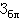  ;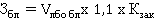 где: - объем освоенных лимитов бюджетных обязательств отчетного финансового года на заключение и оплату муниципальных контрактов, предметом которых является приобретение бланочной продукции;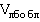                    - коэффициент закупа не более 9.               В случае  отсутствия  фактически  освоенных  лимитов  бюджетных  обязательств отчетного периода следует руководствоваться нормативами:Таблица 1               2.6.2. Затраты на приобретение канцелярских принадлежностей () определяются по формуле: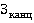  ;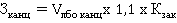 где: - объем освоенных лимитов бюджетных обязательств отчетного финансового года на заключение и оплату муниципальных контрактов, предметом которых является приобретение канцелярских принадлежностей;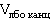                    - коэффициент закупа не более 9.               В случае  отсутствия  фактически  освоенных  лимитов  бюджетных  обязательств отчетного периода следует руководствоваться нормативами:Таблица 1              2.6.3. Затраты на приобретение хозяйственных товаров (Зхт) определяются по формуле:                                            Зхт = V лбо хт × 1,1 × К зак;                                где:Vлбо хт - объем освоенных лимитов бюджетных обязательств отчетного финансового года на заключение и оплату муниципальных контрактов, предметом которых является приобретение хозяйственных товаров;                   - коэффициент закупа не более 9.               В случае  отсутствия  фактически  освоенных  лимитов  бюджетных  обязательств отчетного периода следует руководствоваться нормативами:Таблица 1            2.6.4. Затраты на приобретение сантехнических товаров и дезинфицирующих средств (Зстдс) определяются по формуле: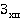 Зстдс = V лбо стдс × 1,1 × К зак;                                где:Vлбо.стдс - объем освоенных лимитов бюджетных обязательств отчетного финансового года на заключение и оплату муниципальных контрактов, предметом которых является приобретение сантехнических товаров и дезинфицирующих средств;                   - коэффициент закупа не более 9.               В случае  отсутствия  фактически  освоенных  лимитов  бюджетных  обязательств отчетного периода следует руководствоваться нормативами:Таблица 1           2.6.5. Затраты на приобретение электрических товаров (Зэт) определяются по формуле:;где:Vлбо.эт - объем освоенных лимитов бюджетных обязательств отчетного финансового года на заключение и оплату муниципальных контрактов, предметом которых является приобретение электрических товаров;                   - коэффициент закупа не более 9.               В случае  отсутствия  фактически  освоенных  лимитов  бюджетных  обязательств отчетного периода следует руководствоваться нормативами:Таблица 1               2.6.6. Затраты на приобретение горюче-смазочных материалов () определяются по формуле: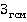  ;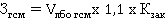 где: - объем освоенных лимитов бюджетных обязательств отчетного финансового года на заключение и оплату муниципальных контрактов, предметом которых является приобретение горюче-смазочных материалов;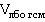                    - коэффициент закупа не более 9.               В случае  отсутствия  фактически  освоенных  лимитов  бюджетных  обязательств отчетного периода следует руководствоваться нормативами:Таблица 12.6.7. Затраты на приобретение запасных частей для транспортных средств () определяются по формуле: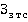  ;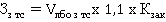 где: - объем освоенных лимитов бюджетных обязательств отчетного финансового года на заключение и оплату муниципальных контрактов, предметом которых является приобретение запасных частей для транспортных средств;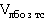                     - коэффициент закупа не более 9.В случае отсутствия фактически освоенных лимитов бюджетных средств отчетного периода следует руководствоваться нормативами:  Таблица 1                2.6.8. Затраты на приобретение материальных запасов для нужд гражданской обороны () определяются по формуле: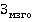  ;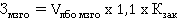 где: - объем освоенных лимитов бюджетных обязательств отчетного финансового года на заключение и оплату муниципальных контрактов, предметом которых является приобретение материальных запасов для нужд гражданской обороны;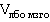                   - коэффициент закупа не более 9.                2.6.9. Затраты на приобретение мягкого инвентаря (З прми) определяются по формуле:З ми = V лбо прми х 1,1 х К зак;где:V лбо прми - объем освоенных лимитов бюджетных обязательств отчетного финансового года на заключение и оплату муниципальных контрактов, предметом которых является приобретение мягкого инвентаря.                  - коэффициент закупа не более 9.               В случае  отсутствия  фактически  освоенных  лимитов  бюджетных  обязательств отчетного периода следует руководствоваться нормативами:Таблица 1                2.6.10. Затраты на приобретение спецодежды (З прсп) определяются по формуле:Зпрсп = Vлбо прсп х 1,1 х Кзак ;где:Vлбо прсп - объем освоенных лимитов бюджетных обязательств отчетного финансового года на заключение и оплату муниципальных контрактов, предметом которых является приобретение спецодежды;                  - коэффициент закупа не более 9.               В случае  отсутствия  фактически  освоенных  лимитов  бюджетных  обязательств отчетного периода следует руководствоваться нормативами:Таблица 1              2.6.11. Затраты на приобретение питьевой и минеральной воды (Зпрпимв) определяются по формуле:Зпрпимв=Vлбо прпимв х 1,1 Кзак;где:V лбо прпимв - объем освоенных лимитов бюджетных обязательств отчетного финансового года на заключение и оплату муниципальных контрактов, предметом которых является приобретение питьевой и минеральной воды;                  - коэффициент закупа не более 9.               В случае  отсутствия  фактически  освоенных  лимитов  бюджетных  обязательств отчетного периода следует руководствоваться нормативами:Таблица 1              2.6.12. Затраты на представительские расходы, прием и обслуживание делегаций (Зпрцв) определяются по формуле:Зпррасх=Vлбо пррасх х 1,1 Кзак;где:V лбо пррасх - объем освоенных лимитов бюджетных обязательств отчетного финансового года на заключение и оплату муниципальных контрактов, предметом которых являются представительские расходы, прием и обслуживание делегаций;                  - коэффициент закупа не более 9.               В случае  отсутствия  фактически  освоенных  лимитов  бюджетных  обязательств отчетного периода следует руководствоваться нормативами:Таблица 1              2.6.13. Затраты на приобретение (изготовление) подарочной и сувенирной продукции (в том числе поздравительных открыток, почетных грамот, благодарственных писем, дипломов, цветов, сувенирной продукции) (Зпрподисувпр) определяются по формуле:Зпрподисувпр=Vлбо прподисувпрх 1,1 Кзак;где:              V лбо прподисувпр - объем освоенных лимитов бюджетных обязательств отчетного финансового года на заключение и оплату муниципальных контрактов, предметом которых является приобретение (изготовление) подарочной и сувенирной продукции (в том числе поздравительных открыток, почетных грамот, благодарственных писем, дипломов, цветов, сувенирной продукции);                  - коэффициент закупа не более 9.               В случае  отсутствия  фактически  освоенных  лимитов  бюджетных  обязательств отчетного периода следует руководствоваться нормативами:Таблица 1              2.6.14. Затраты на приобретение флагов (Зпрфл) определяются по формуле: Зпрфл =Vлбо прфл х 1,1 Кзак;где:              V лбо прфл - объем освоенных лимитов бюджетных обязательств отчетного финансового года на заключение и оплату муниципальных контрактов, предметом которых является приобретение флагов;                  - коэффициент закупа не более 9.В случае отсутствия фактически освоенных лимитов бюджетных средств отчетного периода следует руководствоваться нормативам:Таблица 1                 2.6.15. Затраты на приобретение спецжурналов и бланков строгой отчетности () определяются по формуле: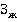  ;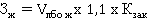 где: - объем освоенных лимитов бюджетных обязательств отчетного финансового года на заключение и оплату муниципальных контрактов, предметом которых является приобретение спецжурналов и бланков строгой отчетности;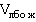                    - коэффициент закупа не более 9.               В случае  отсутствия  фактически  освоенных  лимитов  бюджетных  обязательств отчетного периода следует руководствоваться нормативами:Таблица 1                 2.6.16. Затраты на приобретение дезинфицирующих ковриков (З дк) определяются по формуле:Здк= V лбодкх1,1хКзак ;где:Vлбодк - объем освоенных лимитов бюджетных обязательств отчетного финансового года на заключение и оплату муниципальных контрактов, предметом которых является приобретение дезинфицирующих ковриков;                 - коэффициент закупа не более 9.В случае отсутствия фактически освоенных лимитов бюджетных средств отчетного периода следует руководствоваться нормативами:Таблица 1              2.6.17. Затраты на приобретение сенсорных диспенсеров (З сд) определяются по формуле:З сд= V лбо сд х1,1хКзак ;где:Vлбо сд - объем освоенных лимитов бюджетных обязательств отчетного финансового года на заключение и оплату муниципальных контрактов, предметом которых является приобретение сенсорных диспенсеров;                 - коэффициент закупа не более 9.В случае отсутствия фактически освоенных лимитов бюджетных средств отчетного периода следует руководствоваться нормативами:Таблица 12.7. Затраты на капитальный ремонт муниципального имущества2.7.1. Затраты на капитальный ремонт муниципального имущества () определяются на основании затрат, связанных со строительными работами, и затрат на разработку проектной документации.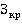 2.7.2. Затраты на строительные работы, осуществляемые в рамках капитального ремонта, определяются на основании сводного сметного расчета стоимости строительства, разработанного в соответствии с методиками и нормативами (государственными элементными сметными нормами) строительных работ и специальных строительных работ, утвержденными федеральным органом исполнительной власти, осуществляющим функции по выработке государственной политики и нормативно-правовому регулированию в сфере строительства.2.7.3. Затраты на разработку проектной документации определяются в соответствии с законодательством Российской Федерации о градостроительной деятельности. Затраты на дополнительное профессиональное образование работниковЗатраты на приобретение образовательных услуг по профессиональной переподготовке и повышению квалификации () определяются по формуле: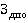  ;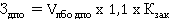 где: - объем освоенных лимитов бюджетных обязательств отчетного финансового года на заключение и оплату муниципальных контрактов, предметом которых является оказание образовательных услуг по профессиональной переподготовке и повышению квалификации;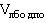                    - коэффициент закупа не более 9.В случае отсутствия фактически освоенных лимитов бюджетных средств отчетного периода следует руководствоваться нормативамиТаблица 1Затраты на приобретение средств индивидуальной защиты2.9.1. Затраты на приобретение средств индивидуальной защиты (Зсиз) определяются по формуле:Зсиз = Vлбо сиз х1,1 х Кзак ;где:Vлбо сиз - объем освоенных лимитов бюджетных обязательств отчетного финансового года на заключение и оплату муниципальных контрактов, предметом которых является приобретение средств индивидуальной защиты;                   - коэффициент закупа не более 9.В случае отсутствия фактически освоенных лимитов бюджетных средств отчетного периода следует руководствоваться нормативами:Таблица 1                                                                                                   Приложение № 1                                                                              к нормативным затратам на                                                                    обеспечение функций                                                                                      «Администрации города Орска»                                                                                        и подведомственных ей                                                                                        казенных учреждений,                                                                                                                         бюджетных учреждений                                                   Нормативы, применяемые при расчете нормативных затрат на приобретениепростых (неисключительных) лицензий на использование программногообеспечения по защите информации на обеспечение функций «Администрации города Орска» и подведомственных ей  казенных учреждений,                                  бюджетных учреждений                                                                          Приложение № 2                                                                              к нормативным затратам на                                                                    обеспечение функций                                                                                      «Администрации города Орска»                                                                                        и подведомственных ей                                                                      казенных учреждений,                                                                                                                                          бюджетных учрежденийНормативы, применяемые при расчете нормативных затрат на приобретениеосновных средств на обеспечение функций «Администрации города Орска»и подведомственных ей казенных учреждений, бюджетных учреждений                 Приложение № 3                                                                                                                                                                                                                       к нормативным затратам на                                                                      обеспечение функций                                                                                        «Администрации города Орска»                                                                                         и подведомственных ей                                                                        казенных учреждений,                                                                                                                                           бюджетных учрежденийНормативы,применяемые при расчете нормативных затрат на приобретениеносителей информации на обеспечение функций «Администрации города Орска»и подведомственных ей казенных учреждений, бюджетных учреждений                  Приложение № 3.1                                                                                                                                                                                                                       к нормативным затратам на                                                                      обеспечение функций                                                                                        «Администрации города Орска»                                                                                         и подведомственных ей                                                                        казенных учреждений,                                                                                                                                           бюджетных учрежденийНормативы,применяемые при расчете нормативных затрат на приобретениепрочих материальных запасов на обеспечение функций «Администрации города Орска» и подведомственных ей казенных учреждений, бюджетных учреждений               Приложение № 4                                                                                                                                                                       к нормативным затратам на                                                                     обеспечение функций                                                                                        «Администрации города Орска»                                                                                         и подведомственных ей                                                                       казенных учреждений,                                                                                                                                                          бюджетных учреждений                Нормативы,применяемые при расчете нормативных затрат на приобретениемебели на обеспечение функций «Администрации города Орска» и подведомственных ей   казенных учреждений,  бюджетных учреждений                                                                                                                         Приложение № 5                                  к нормативным затратам на                                                                     обеспечение функций                                                                                        «Администрации города Орска»                                                                                         и подведомственных ей                                                                       казенных учреждений,                                                                                                                                                          бюджетных учреждений                Нормативы,применяемые при расчете нормативных затрат на приобретениемебели на обеспечение функций МКУ «Консультационно-методический центр г. Орска»\               Приложение № 6                                 к нормативным затратам на                                                                     обеспечение функций                                                                                        «Администрации города Орска»                                                                                         и подведомственных ей                                                                        казенных учреждений,                                                                                                                                         бюджетных учреждений                Нормативы,применяемые при расчете нормативных затрат на приобретениемебели на обеспечение функций МКУ «ЕДДС г. Орска»                Приложение № 7                                                                                                                                                                        к нормативным затратам на                                                                      обеспечение функций                                                                                        «Администрации города Орска»                                                                                         и подведомственных ей                                                                        казенных учреждений,                                                                                                                             бюджетных учрежденийНормативы,применяемые при расчете нормативных затрат на приобретениесистем кондиционирования на обеспечение функций «Администрации города Орска» и подведомственных ей  казенных учреждений, бюджетных учреждений                Приложение № 8                                 к нормативным затратам на                                                                     обеспечение функций                                                                                        «Администрации города Орска»                                                                                         и подведомственных ей                                                                       казенных учреждений,                                                                                                                                           бюджетных учреждений               Нормативы, применяемые при расчете нормативных затрат на приобретениепрочих основных средств на обеспечение функций «Администрации города Орска» и подведомственных ей казенных учреждений, бюджетных учреждений                                                                                                                     Приложение № 9                                 к нормативным затратам на                                                                     обеспечение функций                                                                                        «Администрации города Орска»                                                                                         и подведомственных ей                                                                       казенных учреждений,                                                                                                                                           бюджетных учреждений               Нормативы,применяемые при расчете нормативных затрат на приобретениепрочих основных средств на обеспечение функций МКУ «Консультационно-методический центр г.Орска»                    Приложение № 10                                 к нормативным затратам на                                                                     обеспечение функций                                                                                        «Администрации города Орска»                                                                                         и подведомственных ей                                                                       казенных учреждений,                                                                                                                                           бюджетных учреждений               Нормативы,применяемые при расчете нормативных затрат на приобретениепрочих основных средств на обеспечение функций  МКУ «ЕДДС г. Орска»                Приложение № 11                                                                                                                                                                        к нормативным затратам на                                                                      обеспечение функций                                                                                        «Администрации города Орска»                                                                                         и подведомственных ей                                                                        казенных учреждений,                                                                                                                             бюджетных учрежденийНормативы,применяемые при расчете нормативных затрат на приобретениеэлектроинструментов на обеспечение функций «Администрации города Орска» и подведомственных ей  казенных учреждений, бюджетных учрежденийР А С П О Р Я Ж Е Н И Еадминистрации города Орска Оренбургской областиР А С П О Р Я Ж Е Н И Еадминистрации города Орска Оренбургской областиР А С П О Р Я Ж Е Н И Еадминистрации города Орска Оренбургской области ________________                                      г. Орск                                  № ______________                                                          ________________                                      г. Орск                                  № ______________                                                          ________________                                      г. Орск                                  № ______________                                                         О внесении изменений в распоряжение администрации города Орска от 30 июня                  . № 365-рНаименованиеЗатраты на 1 единицу услуги, не более руб.Услуги местной телефонной связи900 000,00Услуги внутризоновой телефонной связи200 000,00Услуги междугородней телефонной связи500 000,00Услуги международной телефонной связи100 000,00НаименованиеЗатраты на 1 единицу услуги, не более руб.Услуги местных телефонных соединений700 000,00Услуги внутризоновых телефонных соединений300 000,00Услуги междугородних телефонных соединений500 000,00Услуги международных телефонных соединений100 000,00НаименованиеЗатраты на 1 единицу услуги, не более руб.Услуг подвижной связи260 000,00НаименованиеЗатраты на 1 единицу услуги, не более руб.Услуги по передаче данных с использованием информационно-телекоммуникационной сети Интернет (далее - сеть Интернет) 320 000,00Услуги интернет-провайдеров для планшетных компьютеров260 000,00НаименованиеЗатраты на 1 единицу услуги, не более руб.Затраты на сеть Интернет190 000,00Услуги интернет-провайдеров260 000,00Услуг передачи данных VPN50 000,00НаименованиеЗатраты на 1 единицу услуги, не более руб.Услуги по предоставлению цифровых потоков для коммутируемых телефонных соединений390 000,00НаименованиеЗатраты на 1 единицу услуги, не более руб.Иные услуги связи300 000,00Наименование Нормативные расходы в год на единицу техники Вычислительная техникаНе более 80 000,00 руб.Наименование Нормативные расходы в годна 1 учреждениеЗатраты на техническое обслуживание, ремонт и регламентно-профилактический ремонт оборудования по обеспечению безопасности информацииНе более  150 000,00 руб.Наименование Нормативные расходы в год на 1 учреждениеЗатраты на техническое обслуживание, ремонт и регламентно-профилактический ремонт системы телефонной связи (автоматизированных телефонных станций), монтажные работы локальных сетейНе более  200 000,00 руб.Наименование Нормативные расходы в год на 1 учреждениеЗатраты на техническое обслуживание, ремонт и регламентно-профилактический ремонт локальных вычислительных сетейНе более  400 000,00 руб.Наименование Нормативные расходы в год на единицу техникиЗатраты на техническое обслуживание, ремонт и регламентно-профилактический ремонт систем бесперебойного питанияНе более 70 000,00 руб.Наименование Нормативные расходы в год на единицу техникиПринтерНе более 20 000,00 руб.Многофункциональное устройствоНе более 23 000,00 руб.Копировальные аппараты и иная оргтехникаНе более 25 000,00 руб.Наименование Нормативные расходы в год на единицу техникиТехническое обслуживание, ремонт и заправка картриджей для лазерных принтеровНе более 20 000,00 руб.Наименование Нормативные расходы в год на 1 учреждениеУслуги по сопровождению справочно-правовых системНе более 390 000,00 руб.Услуги по системному обслуживанию информационных систем «1С: Предприятие 8.3» («1С: Бухгалтерия государственного учреждения. 8 ПРОФ» и «1С: Предприятие 8. КАМИН: Расчет заработной платы для бюджетных учреждений. Версия 3.5.»Не более 200 000,00 руб.НаименованиеНормативный расход , руб.Услуги по сопровождению и приобретению (передаче) иного программного обеспечения (неисключительная лицензия на использование программного обеспечения)на 1 единицу услуги (лицензия),   не более  120 000,00Услуги по сопровождению и приобретению (передаче) исключительных прав на программное обеспечениена 1 единицу услуги (лицензия),  не более  120 000,00Предоставление неисключительных прав на использование программного обеспечения Microsoft Windows на 1 единицу (лицензия), не более 20 000,00Предоставление неисключительных (пользовательских) лицензионных прав продуктов Microsoft: «Серверная операционная система Windows Server»на 1 единицу (лицензия), не более 100 000,00Предоставление неисключительных (пользовательских) лицензионных прав продуктов Microsoft: «Лицензия клиентского доступа Microsoft Windows Server»на 1 единицу (лицензия), не более 10 000,00Предоставление права использования и абонентское обслуживание системы "Контур Экстерн"на 1 единицу услуги, не более 70 000,00Абонентское обслуживание по тарифному плану «Квалифицированный Классик» (лицензия на право использования СКЗИ «КриптоПро CSP» в составе сертификата ключа и право использования программ для ЭВМ для управления сертификатом по тарифному плану «Квалифицированный Классик»).					на 1 единицу услуги, не более 8 000,00Обновление и продление лицензии программного обеспечения «Гранд-смета»на 1 единицу услуги, не более 80 000,00Подключение программного обеспечения ViPNet Client 4.x к защищённой сети 1471 ГБУ ЦИТ Оренбургской области и передача неисключительных прав на использование программного продукта ViPNetна 1 единицу услуги, не более 40 000,00НаименованиеЗатраты на 1 единицу вычислительной техники, не более руб.Услуги, связанные с обеспечением безопасности информации50 000,00НаименованиеЗатраты на 1 единицу вычислительной техники, не более руб.Услуги на проведение аттестационных, проверочных и контрольных мероприятий130 000,00НаименованиеЗатраты на 1 единицу вычислительной техники, не более руб.Комплектующие и другие запасные части для вычислительной техники20 000,00НаименованиеЗатраты на 1 единицу вычислительной техники, не более руб.Приобретение носителей информации, в том числе магнитных и оптических носителей информации60 000,00НаименованиеЗатраты на 1 единицу вычислительной техники, не более руб.Приобретение расходных материалов для принтеров, многофункциональных устройств, копировальных аппаратов и иной оргтехники20 000,00НаименованиеЗатраты на 1 единицу вычислительной техники, не более руб.Приобретение запасных частей и деталей для принтеров, многофункциональных устройств, копировальных аппаратов и иной оргтехники00,00НаименованиеЗатраты на 1 единицу услуги, не более руб.Услуги специальной связи по приему, обработке, хранению, доставке и вручению следующих отправлений: пакетной корреспонденции, посылок, упаковок в твердой таре и т.д.40 000,00НаименованиеЗатраты на 1 единицу услуги, не более руб.Оказание услуг почтовой связи, дополнительных и иных услуг блока почтового бизнеса и социальных услуг290 000,00Приобретение маркированных почтовых марок и конвертов150 000,00НаименованиеЗатраты на 1 единицу (проезд), не более руб.Проезд к месту командирования и обратно65 000,00НаименованиеЗатраты за 1 ночь., не более руб.Найм жилого помещения на период                                   командирования15 000,00НаименованиеЗатраты за 1 ночь., не более руб.Гостиничные услуги на период                                   командирования23 000,00НаименованиеЗатраты на 1 единицу (услуга), не более руб.Техническое обслуживание и регламентно-профилактический             ремонт систем охранно-тревожной сигнализации200 000,00НаименованиеЗатраты на 1 единицу (услуга), не более руб.Услуги по обслуживанию и уборке помещения200 000,00НаименованиеЗатраты на 1 единицу (услуга), не более руб.Услуга по управлению, содержанию и текущему ремонту многоквартирного дома100 000,00НаименованиеЗатраты на 1 единицу (лифт), не более руб.Техническое обслуживание и регламентно-профилактический ремонт лифтов90 000,00НаименованиеЗатраты на 1 единицу (ИТП), не более руб.Техническое обслуживание и регламентно-профилактический ремонт индивидуального теплового пункта, в том числе на подготовку отопительной системы к зимнему сезону250 000,00НаименованиеЗатраты на 1 единицу (услуга на 1 транспортное средство), не более руб.Техническое обслуживание и ремонт транспортных средств (замена агрегатов, деталей транспортных средств, ремонт шин легковых автомобилей, включая регулировку и балансировку колес, контрольно-диагностические услуги и прочие ремонты транспортных средств)320 000,00НаименованиеЗатраты на 1 единицу (услуга на 1 транспортное средство), не более руб.Услуги по комплексной автомойке транспортных средств1 000,00НаименованиеЗатраты на 1 единицу (услуга на 1 бытовое оборудование), не более руб.Техническое обслуживание и регламентно-профилактический ремонт бытового оборудования 15 000,00НаименованиеЗатраты на 1 единицу (услуга на 1 год), не более руб.Техническое обслуживание и регламентно-профилактический ремонт системы водоснабжения и очистки канализационных труб, колодцев ливневых труб240 000,00НаименованиеНормативные расходы на 1 единицу, не более Затраты на техническое обслуживание и регламентно-профилактический ремонт систем кондиционирования и вентиляции12 000,00НаименованиеЗатраты на 1 единицу (услуга на 1 год), не более руб.Техническое обслуживание и регламентно-профилактический ремонт систем пожарной сигнализации100 000,00НаименованиеЗатраты на 1 единицу (услуга на 1 год), не более руб.Техническое обслуживание и регламентно-профилактический ремонт систем видеонаблюдения250 000,00НаименованиеЗатраты на 1 единицу (услуга на 1 средство пожаротушения в год), не более руб.Техническое обслуживание исправленных и работоспособных средств пожаротушения (огнетушителей)1 000,00НаименованиеЗатраты на 1 учреждение в год, не более руб.Ремонт наружного освещения (замена галогенных прожекторов на светодиодные архитектурные светильники) здания администрации г. Орска200 000,00НаименованиеЗатраты на 1 учреждение в год, не более руб.Ремонт системы электроснабжения чердачного помещения здания администрации г. Орска200 000,00НаименованиеЗатраты на 1 единицу (услуга), не более руб.Типографских работ (услуг)200 000,00Услуги по переплету документов постоянного срока хранения и временного срока хранения50 000,00НаименованиеЗатраты на 1 единицу (услуга), не более руб.Информационное освещение деятельности общественной палаты в печатных изданиях и в Интернете25 000,00НаименованиеЗатраты на 1 единицу (печатное издание или объявление в печатном издании), не более руб.Приобретение периодических печатных изданий, справочной литературы, а также подача объявлений в печатные издания (газета)10 000,00Приобретение периодических печатных изданий, справочной литературы, а также подача объявлений в печатные издания (журнал)60 000,00НаименованиеЗатраты на 1 единицу (предрейсовый и послерейсовый осмотр водителя транспортного средства), не более руб.Проведение предрейсового и послерейсового осмотра водителей транспортных средств50,00НаименованиеЗатраты на 1 единицу (объект), не более руб.Услуги вневедомственной охраны50 000,00Охрана зданий посредством ПЦО20 000,00НаименованиеЗатраты на 1 единицу (услуга на 1 транспортное средство), не более руб.Приобретение полисов обязательного страхования гражданской ответственности владельцев транспортных средств8 000,00НаименованиеЗатраты на 1 единицу (услуга), не более руб.Прочее страхование5 000,00НаименованиеЗатраты на 1 единицу (услуга), не более руб.Услуги независимых экспертов150 000,00НаименованиеЗатраты на 1 единицу (услуга), не более руб.Монтаж систем кондиционирования10 000,00НаименованиеЗатраты на 1 единицу, не более руб.Приобретение бланочной продукции и иной типографической продукции500,00НаименованиеЗатраты на 1 учреждение в год, не более руб.Приобретение канцелярских принадлежностей800 000,00НаименованиеЗатраты на 1 учреждение в год, не более руб.Приобретение хозяйственных товаров350 000,00НаименованиеЗатраты на 1 учреждение в год, не более руб.Приобретение сантехнических товаров и дезинфицирующих средств250 000,00НаименованиеЗатраты на 1 учреждение в год, не более руб.Приобретение электрических товаров150 000,00НаименованиеЗатраты на 1единицу (на 1 транспортное средство в год), не более руб.Приобретение горюче-смазочных материалов АИ-92-К5400 000,00Приобретение горюче-смазочных материалов АИ-95-К5450 000,00№ п/пНаименованиеЦена за единицу (не более, руб.)Затраты на одно транспортное средство в год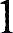 Свечи зажигания603,00Не более 8 шт.2Рем. комплект ГРМ30860,00Не более 1 комплекта3Стойки амортизатора передние10958,00Не более 2 шт.4Стойки амортизатора задние7332,00Не более 2 шт.5Карданный вал35983,00Не более 2 шт.6Задние тормозные колодки4647,00Не более 2 шт.7Передние тормозные колодки5178,00Не более 2 шт.8Ступица передняя в сборе17608,00Не более 2 шт.9Диск колеса10000,00Не более 4 шт.10Привода передние (комплект)37600,00Не более 2 шт.11Привода задние (комплект)37800,00Не более 2 шт.12Прокладка ГБЦ клапанной крышки2500,00Не более 2 шт.13Топливная форсунка5817,00Не более 8 шт.14Задний тормозной барабан6020,00Не более 2 шт.15Передний тормозной диск5360,00Не более 2 шт.16Задний тормозной диск5160,00Не более 2 шт.17Катушка зажигания9135,00Не более 2 шт.18Ступица задняя в сборе19385,00Не более 2 шт.19Шаровая опора1800,00Не более 4 шт.20Насос водяной (помпа)10980,00Не более 1 шт.21Ступичные подшипники передние(комплект)11865,00Не более l шт.22Ступичные подшипники задние(комплект)16517,00Не более 1 шт.23Стойка стабилизатора1000,00Не более 4 шт.24Подвесной подшипник1800,00Не более 1 шт.25Форсунка топливная5817,00Не более 8 шт.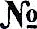 п/пНаименованиеЦена за единицу (не более,руб.)Затраты на одно транспортное средство в год26Щетка стеклоочистителя передняя2350,00Не более 4 шт.27Щетка стеклоочистителя задняя1580,00Не более 2 шт.28Опорные подшипники (комплект)11200,00Не более 1 шт.29Сайлентблоки	передние (комплект)5540,00Не более 1 шт.30Сайлентблоки	задние (комплект)10930,00Не более 1 шт.31Стартер10500,00Не более 1 шт.32Генератор15980,00Не более 1 шт.33Крышка клапанов16000,00Не более 1 шт.34Провода высокого напряжения(комплект)6700,00Не более 1 шт.35Наконечник свечей500,00Не более 8 шт.36Компрессор кондиционера28080,00Не более 1 шт.37Стекло лобовое24000,00Не более 1 шт.38Рычаг передней подвески39730,00Не более 2 шт.39Кронштейн передней подвески10950,00Не более 2 шт.40Фонарь задний10000,00Не более 2 шт.41Шланги тормозные (комплект)16500,00Не более 1 шт.42Шины для легковых автомобилей20000,00Не более 4 шт.43Аккумулятор свинцовый для запуска поршневых двигателей6000,00Не более 1 шт.НаименованиеЗатраты на 1 учреждение в год, не более руб.Приобретение мягкого инвентаря50 000,00НаименованиеЗатраты на 1 сотрудника, руб.Приобретение спецодежды (летняя)в год, не более 5 000,00Приобретение спецодежды (зимняя)в 2 года, не более 10 000,00НаименованиеЗатраты на 1 учреждение в год, не более руб.Приобретение питьевой и минеральной воды30 000,00НаименованиеЗатраты на 1 учреждение в год, не более руб.Представительские расходы, прием и обслуживание делегаций200 000,00НаименованиеЗатраты на 1 учреждение в год, не более руб.Приобретение (изготовление) подарочной и сувенирной продукции (в том числе поздравительных открыток, почетных грамот, благодарственных писем, дипломов, цветов, сувенирной продукции)300 000,00НаименованиеНорма расходования в год Затраты на 1 единицу, не более (руб.)Флагне более 12 шт.6 000,00НаименованиеЗатраты на 1 единицу, не более руб.Приобретение спецжурналов и бланков строгой отчетности500,00НаименованиеНорма расходования в год на учреждениеЗатраты на 1 единицу, не более (руб.)Дезинфицирующий коврикне более 8 шт.5 000,00НаименованиеНорма расходования в год на 1 учреждение Затраты на 1 единицу, не более (руб.)Сенсорные диспенсерыне более 12 шт.7 000,00НаименованиеЕд. изм.Кол-во сотрудников в годНорма расходования на 1 сотрудника не более (руб.)Образовательные услуги по профессиональной переподготовке и повышению квалификациичел.Не более 8060 000,00НаименованиеКол-во 1 единицы в день на 1 сотрудникаНорма расходования на 1 единицу  не более (руб.)ПерчаткиНе более 330,00МаскиНе более 510,00ХалатыНе более 1120,00№ п/пНаименование оборудованияКоличество  лицензий на 1 рабочее местоЦена за 1 лицензию,       (не более, руб.)1.Средство антивирусной защиты для ПК17 000,00№ п/пНаименование оборудованияКоличество, ед.Срок полезного использованияЦена за единицу (не более, руб.)Наименование должностей1.Рабочая станция (компьютер в сборе с предустановленным программным обеспечением)Не более 1 комплекта  в расчете на 1 сотрудника3 года80 000,00Все категории и группы должностей, за исключением младшего обсуживающего персонала (далее – МОП)2.Монитор, подключаемый к компьютеруНе более 1 комплекта  в расчете на 1 сотрудника3 года20 000,00Все категории и группы должностей, за исключением МОП3.Системный блок с предустановленным программным обеспечениемНе более 1 комплекта  в расчете на 1 сотрудника3 года80 000,00Все категории и группы должностей, за исключением МОП4.Телефонный аппаратНе более 1единицы  на кабинет5 лет3 500,00Все категории и группы должностей, за исключением МОП5.СерверНе более 1 комплекта  в расчете на 1 учреждение3 года900 000,00Специалисты из отдела по информатизации и внутренней связи6.Принтер лазерный черно-белой печати формата А4Не более 1 комплекта  в расчете на 1 сотрудника3 года30 000,00Все категории и группы должностей, за исключением МОП7.Многофункциональ-ное устройство лазерной печати формата А4Не более 1 комплекта  в расчете на 1 сотрудника3 года84 000,00Все категории и группы должностей, за исключением МОП8.Сканер Не более 1 комплекта на 1 сотрудника3 года25 000,00Все категории и группы должностей, за исключением МОП9.Копировальный аппаратНе более 1 комплекта  на 1 сотрудника5 лет200 000,00Все категории и группы должностей, за исключением МОП10.Принтер лазерный цветной печатиНе более 1 комплекта  в расчете на 1 сотрудника3 года200 000,00Все категории и группы должностей, за исключением МОП№ п/пНаименование оборудованияКоличество, ед.Срок полезного использованияЦена за единицу(не более, руб.)Наименование должностей11. Планшетный компьютер с предустановленным программным обеспечениемНа 1 сотрудника 3 года75 000Глава города, заместители главы города, директор12.Ноутбук с предустановленным программным обеспечениемНа 1 сотрудника3 года80 000Глава города, заместители главы города, директор13. Ультрабук с предустановленным программным обеспечениемНа 1 сотрудника3 года60 000,00Глава города, заместители главы города, директор14.Моноблок с предустановленным программным обеспечениемНа 1 сотрудника3 года60 000,00Глава города, заместители главы города, директор, начальник отдела мобилизационной подготовки и режимно-секретной работы15.Уничтожитель документовНе более 1 единицы на сотрудника3 года61 000,00Глава города, заместители главы города, директор, начальник управления, начальник отдела16.Сумка для ноутбука (ультрабука)На 1 сотрудника3 год6 000,00Глава города, заместители главы города, директор17.Веб-камераНе более 1 единицы на сотрудника1 год20 000,00Глава города, заместители главы города, директор, начальник управления, начальник отдела18.Генератор туманаНе более 1 единицы3 года48 000,00Директор19.Система СКУД (Система контроля и управления доступом) с предустановленным программным обеспечениемНе более 1 единицы на здание 5 лет366 552,00Директор20.Система видеонаблюденияНе более 1 единицы на здание5 лет43 768,00Директор21.Система речевого оповещения при ЧСНе более 1 единицы на здание5 лет98 000,00Директор22. ЛаминаторНе более 1 единицы на отдел, управление3 год15 000,00Глава города, заместители главы города, директор, начальник управления, начальник отдела№ п/пНаименование Количество, ед.Цена за единицу (не более, руб.)Наименование должностей1.Флеш-накопительНа 1 сотрудника 2 000,00Должностные лица, наделенные правами электронной подписи2Внешний дискНе более 1 комплекта  в расчете на 1 сотрудника9 000,00Все категории и группы должностей, за исключением МОП№ п/пНаименование Количество, ед.Цена за единицу (не более, руб.)1.Стенд информационный Не более 1 единицы на отдел, управление10 000,00НаименованиеЕд.изм.НормативСрок эксплуатацииСтоимость 1 единицы (не более руб.)Кабинет главы городаКабинет главы городаКабинет главы городаКабинет главы городаКабинет главы городаСтол шт.Не более 5 единиц на кабинет7 лет50 000,00Кресло руководителяшт.Не более 1 единицы на кабинет7 лет30 000,00Тумба шт.Не более 2 единиц на кабинет7 лет18 000,00Стулшт.Не более 40 единиц на кабинет7 лет3 500,00Шкаф для посудышт.Не более 2 единиц на кабинет7 лет25 000,00Шкаф для одеждышт.Не более 2 единиц на кабинет7 лет25 000,00Шкаф под холодильникшт.Не более 1 единицы на кабинет7 лет11 000,00Шкаф для бумагшт.Не более 2 единиц на кабинет7 лет25 000,00Комплект мягкой мебелишт.Не более 1 единицы на кабинет7 лет80 000,00Раковина с постаментомшт.Не более 1 единицы на кабинет5 лет32 000,00Кабинет заместителей главы городаКабинет заместителей главы городаКабинет заместителей главы городаКабинет заместителей главы городаКабинет заместителей главы городаШкаф для посудышт.Не более 1 единицы на кабинет7 лет15 000,00Шкаф для одеждышт.Не более 1 единицы на кабинет7 лет15 000,00Шкаф для бумагшт.Не более 1 единицы на кабинет7 лет12 000,00Стол шт.Не более 4 единиц на кабинет7 лет30 000,00Кресло руководителяшт.Не более 1 единицы на кабинет7 лет25 000,00Стулшт.Не более 20 единиц на кабинет7 лет3 000,00Тумба шт.Не более 2 единиц на кабинет7 лет8 000,00Комплект мягкой мебелишт.Не более 1 единицы на кабинет7 лет40 000,00Кабинет начальников отдела/директораКабинет начальников отдела/директораКабинет начальников отдела/директораКабинет начальников отдела/директораКабинет начальников отдела/директораСтол шт.Не более 3 единиц  на кабинет7 лет15 000,00Кресло руководителяшт.Не более 1 единицы на кабинет7 лет15 000,00Стулшт.Не более 10 единиц на кабинет10 лет3 000,00НаименованиеЕд.изм.НормативСрок эксплуатацииСтоимость 1 единицы (не более руб.)Шкаф для посудышт.Не более 1 единицы на кабинет7 лет10 000,00Шкаф для одеждышт.Не более 1 единицы на кабинет7 лет10 000,00Шкаф для бумагшт.Не более 1 единицы на кабинет7 лет10 000,00Тумба шт.Не более 2 единиц на кабинет7 лет6 000,00Кабинет сотрудниковКабинет сотрудниковКабинет сотрудниковКабинет сотрудниковКабинет сотрудниковШкаф для одеждышт.Не более 1 единицы на кабинет7 лет10 000,00Шкаф для документовшт.Не более 1 единицы на кабинет7 лет10 000,00Стол шт.Не более 2 единиц на 1 человека7 лет10 000,00Тумба шт.Не более 1 единицы  на 1 человека7 лет6 000,00Стулшт.Не более 4 единиц на кабинет7 лет2 500,00Кресло офисноешт.Не более 1 единицы  на 1 человека7 лет6 000,00НаименованиеЕд.изм.НормативСрок эксплуатацииСтоимость 1 единицы (не более руб.)Кабинет директораКабинет директораКабинет директораКабинет директораКабинет директораСтол шт.Не более 2 единиц на кабинет7 лет30 000,00Кресло руководителяшт.Не более 1 единицы на кабинет7 лет20 000,00Тумба шт.Не более 2 единиц на кабинет7 лет8 000,00Стулшт.Не более 6 единиц на кабинет7 лет2 000,00Шкаф для одеждышт.Не более 1 единицы на кабинет7 лет15 000,00Шкаф для бумагшт.Не более 2 единиц на кабинет7 лет12 000,00Кабинет сотрудниковКабинет сотрудниковКабинет сотрудниковКабинет сотрудниковКабинет сотрудниковШкаф для одеждышт.Не более 2 единиц на кабинет7 лет10 000,00Шкаф для документовшт.Не более 4 единиц на кабинет7 лет10 000,00Стол шт.Не более 1 единицы  на 1 человека7 лет10 000,00Тумба шт.Не более 1 единицы  на 1 человека7 лет6 000,00Стулшт.Не более 6 единиц на кабинет7 лет1 500,00Кресло офисноешт.Не более 1 единицы  на 1 человека7 лет8 000,00НаименованиеЕд.изм.НормативСрок эксплуатацииСтоимость 1 единицы не более руб.Кабинет начальника Кабинет начальника Кабинет начальника Кабинет начальника Кабинет начальника Стол шт.Не более 3 единиц на кабинет 7 лет15 000,00Кресло руководителяшт.Не более 1 единицы на кабинет7 лет10 000,00Стулшт.Не более 10 единиц на кабинет10 лет1 500,00Шкаф для одеждышт.Не более 1 единицы на кабинет7 лет10 000,00Шкаф для бумагшт.Не более 1 единицы на кабинет7 лет10 000,00Тумба шт.Не более 2 единиц на кабинет7 лет6 000,00Кабинет сотрудниковКабинет сотрудниковКабинет сотрудниковКабинет сотрудниковКабинет сотрудниковШкаф для одеждышт.Не более 1 единицы на кабинет7 лет10 000,00Шкаф для документовшт.Не более 1 единицы на кабинет7 лет10 000,00Стол шт.Не более 2 единиц  на 1 человека7 лет10 000,00Тумба шт.Не более 1 единицы  на 1 человека7 лет6 000,00Стульяшт.Не более 4 единиц на кабинет7 лет1 500,00Кресло офисноешт.Не более 1 единицы  на 1 человека7 лет4 000,00Кабинет (серверная)Кабинет (серверная)Кабинет (серверная)Кабинет (серверная)Кабинет (серверная)Шкаф автомати-ческого ввода резерва электропитанияштНе более 1 единицы  на 1 учреждение7 лет60 000,00НаименованиеЕд.изм.НормативСрок эксплуатацииСтоимость 1 единицы (не более руб.)Кабинет заместителей главы городаКабинет заместителей главы городаКабинет заместителей главы городаКабинет заместителей главы городаКабинет заместителей главы городаКондиционершт.Не более 1 единицы на кабинет5 лет30 000,00Кабинет начальников отдела/директораКабинет начальников отдела/директораКабинет начальников отдела/директораКабинет начальников отдела/директораКабинет начальников отдела/директораКондиционершт.Не более 1 единицы на кабинет5 лет22 000,00Кабинет сотрудниковКабинет сотрудниковКабинет сотрудниковКабинет сотрудниковКабинет сотрудниковКондиционершт.Не более 1 единицы на кабинет5 лет20 000,00Кабинет (серверная)Кабинет (серверная)Кабинет (серверная)Кабинет (серверная)Кабинет (серверная)Блок наружный кондиционерашт.Не более 1 единицы на кабинет3 года287 635,00НаименованиеЕд.изм.НормативСрок эксплуатацииСтоимость 1 единицы (не более руб.)Кабинет главы городаКабинет главы городаКабинет главы городаКабинет главы городаКабинет главы городаЖалюзишт.Не более 5 единиц на кабинет10 лет2 100,00/ 1 м2Часы шт.Не более 1 единицы на кабинет7 лет2 500,00Телефонный аппаратшт.Не более 2 единиц на кабинет5 лет3 000,00Холодильникшт.Не более 1 единицы на кабинет5 лет40 000,00Сейфшт.Не более 1 единицы на кабинет25 лет 30 000,00Пылесосшт.Не более 1 единицы на кабинет1 год15 000,00Кабинет заместителей главы городаКабинет заместителей главы городаКабинет заместителей главы городаКабинет заместителей главы городаКабинет заместителей главы городаЖалюзишт.Не более 5 единиц на кабинет10 лет1 600,00/ 1 м2Телефон шт.Не более 2 единиц на кабинет5 лет2 000,00Холодильникшт.Не более 1 единицы на кабинет5 лет35 000,00Часы шт.Не более 1 единицы на кабинет7 лет2 000,00Сейфшт.Не более 1 единицы на кабинет25 лет 25 000,00Настольная лампашт.Не более 1 единицы на кабинет3 лет2 790,00Кабинет начальников отделаКабинет начальников отделаКабинет начальников отделаКабинет начальников отделаКабинет начальников отделаЖалюзишт.Не более 2 единиц на кабинет10 лет1 300,00/ 1 м2Холодильникшт.Не более 1 единицы на кабинет7 лет27 000,00Телефоншт.Не более 1 единицы на кабинет5 лет1 500,00Сейфшт.Не более 1 единицы на кабинет25 лет20 000,00Настольная лампашт.Не более 1 единицы на кабинет3 лет2 000,00Кабинет сотрудниковКабинет сотрудниковКабинет сотрудниковКабинет сотрудниковКабинет сотрудниковЖалюзишт.Не более 2 единиц на кабинет10 лет1 100,00/1 м2Телефоншт.Не более 2 единиц на кабинет5 лет1 500,00Настольная лампашт.Не более 1 единицы на кабинет3 лет1 500,00НаименованиеЕд.изм.НормативСрок эксплуатацииСтоимость 1 единицы (не более руб.)Кабинет директораКабинет директораКабинет директораКабинет директораКабинет директораЖалюзишт.Не более 1 единицы на кабинет10 лет1 300,00/ 1 м2Телефоншт.Не более 1 единицы на кабинет5 лет1 500,00Сейфшт.Не более 1 единицы на кабинет25 лет20 000,00Кабинет сотрудниковКабинет сотрудниковКабинет сотрудниковКабинет сотрудниковКабинет сотрудниковЖалюзишт.Не более 2 единиц на кабинет10 лет1 200,00/1 м2Телефоншт.Не более 2 единиц на кабинет5 лет1 500,00Сейфшт.Не более 1 единицы на кабинет25 лет20 000,00НаименованиеЕд.изм.НормативСрок эксплуатацииСтоимость 1 единицы не более руб.Кабинет начальникаКабинет начальникаКабинет начальникаКабинет начальникаКабинет начальникаЖалюзишт.Не более 2 единиц на кабинет10 лет1 400,00/ 1 м2Холодильникшт.Не более 1 единицы на кабинет7 лет27 000,00Телефоншт.Не более 1 единицы на кабинет5 лет1 500,00Кабинет сотрудниковКабинет сотрудниковКабинет сотрудниковКабинет сотрудниковКабинет сотрудниковЖалюзишт.Не более 2 единиц на кабинет10 лет1 200,00/1 м2Телефоншт.Не более 2 единиц на кабинет5 лет1 500,00Сейфшт.Не более 1 единицы на кабинет25 лет20 000,00IP-камера Full HD с термокожухомшт.Не более 10 единицы на учреждение7 лет230 000,00НаименованиеЕд.изм.НормативСрок эксплуатацииСтоимость 1 единицы (не более руб.)УчреждениеУчреждениеУчреждениеУчреждениеУчреждениеПерфораторшт.Не более 1 единицы на учреждение5 лет5 000,00Ручная циркулярная пилашт.Не более 1 единицы на учреждение5 лет4 000,00Ручной фрезершт.Не более 1 единицы на учреждение5 лет4 500,00Дрель-шуруповерт сетеваяшт.Не более 1 единицы на учреждение5 лет2 700,00Электролобзик шт.Не более 1 единицы на учреждение5 лет3 200,00Шлифмашинка угловаяшт.Не более 1 единицы на учреждение5 лет4 450,00